MINISTERO DELL’ISTRUZIONE, UNIVERSITà E RICERCA ISTITUTO STATALE Patto educativo di corresponsabilità 
scuola-famiglia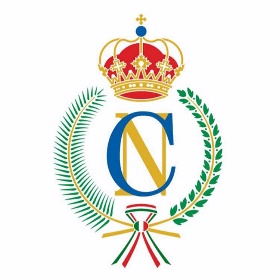 L’Istituto Convitto Nazionale di CagliariVISTO il D.Lgs. 16 aprile 1994, n. 297, Testo Unico delle disposizioni legislative vigenti in materia di istruzione, relative alle scuole di ogni ordine e grado;VISTO il D.P.R. 8 marzo 1999, n. 275, Regolamento dell’autonomia scolastica;VISTA la Legge 13 luglio 2015, n. 107, Riforma del sistema nazionale di istruzione e formazione e delega per il riordino delle disposizioni legislative vigenti;VISTO il D.P.R. 26 giugno 1998, n. 249, Regolamento recante lo Statuto delle studentesse e degli studenti della scuola secondaria e ss.mm.ii;VISTA la Legge 29 maggio 2017, n. 71, Disposizioni a tutela dei minori per la prevenzione e il contrasto del fenomeno del cyberbullismo e Linee di orientamento MIUR, ottobre 2017, per la prevenzione e il contrasto del cyber bullismo;VISTA la Legge 20 agosto 2019, n. 92, Introduzione dell'insegnamento scolastico dell'educazione civica;VISTO il D.Lgs. 9 aprile 2008, n. 81, Testo Unico in materia di tutela della salute e della sicurezza nei luoghi di lavoro;VISTA la Legge 22 maggio 2020, n. 35, Conversione in legge, con modificazioni, del decreto-legge 25 marzo 2020, n. 19, recante misure urgenti per fronteggiare l’emergenza epidemiologica da COVID-19;VISTA la Legge 6 giugno 2020, n. 41, Conversione in legge con modificazioni del decreto-legge 8 aprile 2020, n. 22, recante misure urgenti sulla regolare conclusione e l’ordinato avvio dell’anno scolastico e sullo svolgimento degli esami di Stato;VISTI il Documento tecnico sull’ipotesi di rimodulazione delle misure contenitive nel settore scolastico, tramesso dal CTS - Dipartimento della protezione civile in data 28 maggio 2020 e il Verbale n. 90 della seduta del CTS del 22 giugno 2020;VISTO il documento “Quesiti del Ministero dell’Istruzione relativi all’inizio del nuovo anno scolastico”, tramesso dal CTS - Dipartimento della protezione civile in data 7 luglio 2020;VISTO il D.M. 26 giugno 2020, n. 39, Adozione del Documento per la pianificazione delle attività scolastiche, educative e formative in tutte le Istituzioni del Sistema nazionale di Istruzione per l’anno scolastico 2020/2021 (Piano scuola 2020/2021);VISTA l’O.M. 23 luglio 2020, n. 69;VISTO il D.M. 7 agosto 2020, n. 89, Adozione delle Linee guida sulla Didattica digitale integrata, di cui al Decreto del Ministro dell’Istruzione 26 giugno 2020, n. 39;VISTO il Protocollo d’intesa per garantire l’avvio dell’anno scolastico nel rispetto delle regole di sicurezza per il contenimento della diffusione di COVID-19 del 6 agosto 2020;VISTI il Regolamento recante misure di prevenzione e contenimento della diffusione del SARS-CoV-2 dell’Istituto: "REGOLE di COMPORTAMENTO in emergenza sanitaria COVID19", il Regolamento del Convitto e ogni altro regolamento vigente che definisca i diritti e i doveri degli studenti e delle loro famiglie nonché del personale scolastico;CONSIDERATE le Linee guida e le Note in materia di contenimento della diffusione del SARS-CoV-2 in ambito scolastico e l’avvio in sicurezza dell’anno scolastico 2020/2021 emanate dal Comitato Tecnico-Scientifico e dai diversi Uffici Scolastici Regionali;CONSIDERATE le esigenze del Piano Triennale dell’Offerta Formativa 2019-2022; CONSIDERATA l’esigenza primaria di garantire misure di prevenzione e mitigazione del rischio di trasmissione del contagio da SARS-CoV-2 tenendo conto del contesto specifico dell’Istituzione scolastica e dell’organico dell’autonomia a disposizione;CONSIDERATA l’esigenza di garantire il diritto all’apprendimento degli studenti nel rispetto del principio di equità educativa e dei bisogni educativi speciali individuali;CONSIDERATA l’esigenza di garantire la qualità dell’offerta formativa in termini di maggior numero possibile di ore di didattica in presenza, in rapporto alle risorse a disposizione, in aule e spazi adeguatamente adattati alle esigenze scolastiche;PRESO ATTO che la formazione e l’educazione sono processi complessi e continui che richiedono la cooperazione, oltre che dello studente, della scuola, della famiglia e dell’intera comunità scolastica;  PRESO ATTO che la scuola non è soltanto il luogo in cui si realizza l’apprendimento, ma una comunità organizzata dotata di risorse umane, materiali e immateriali, che necessitano di interventi complessi di gestione, ottimizzazione, conservazione, partecipazione e rispetto dei regolamenti,STIPULA CON LA FAMIGLIA DELLA STUDENTESSA/DELLO STUDENTE
IL PRESENTE PATTO CON IL QUALEGli Educatori si impegnano a: Arrivare puntuali in servizio; Agire coerentemente con quanto sancito dal regolamento del convitto e dal presente patto educativo; Informare puntualmente gli alunni degli obiettivi educativi, dei tempi e delle modalità di attuazione decisi collegialmente dall’equipe educativa; Agire coerentemente con quanto deciso collegialmente durante le periodiche riunioni dell’equipe educativa, in particolare quando tali decisioni siano state comunicate agli alunni; Rispettare gli alunni, le famiglie e il personale della scuola; Essere attenti alla vigilanza degli studenti in ogni momento della loro vita in Convitto; Comunicare ai genitori con chiarezza l’andamento educativo e didattico degli alunni; Rispettare nella dinamica dello studio e dell’apprendimento, le modalità, i tempi ei ritmi propri di ciascun convittore inteso nella sua irripetibilità, singolarità e unicità; Promuovere la formazione di una maturità orientativa in grado di porre lo studente nelle condizioni di operare scelte autonome e responsabili. Rispettare la vita culturale e religiosa degli studenti all’interno di un ambiente educativo di apprendimento sereno e partecipativo. Favorire la capacità di iniziativa, di decisione e di assunzione di responsabilità; Incoraggiare gli studenti ad apprezzare e valorizzare le differenze; Pianificare il proprio lavoro, in modo da prevedere anche attività di sostegno allo studio il più possibile personalizzate. Le Studentesse e gli Studenti si impegnano a: Conoscere e rispettare il Regolamento del convitto; Conoscere l’Offerta Formativa presentata dagli educatori; Indossare la divisa sportiva d’Istituto durante le manifestazioni ufficiali; Alzarsi puntualmente alla sveglia mattutina e recarsi all’orario stabilito in refettorio per consumare la colazione; Rispettare gli orari per le varie attività (studio, uscite varie ecc.); Rispettare gli orari di rientro in Convitto; Non effettuare spostamenti all’interno dell’istituto o dall’istituto verso l’esterno, senza permesso, coscienti dei severi provvedimenti che il Convitto si riserva di prendere in caso contrario; Non usare il cellulare durante le ore non consentite (studio e mensa); Partecipare alle attività educative/didattiche proposte; Svolgere regolarmente il lavoro assegnato a scuola; Rispettare i compagni e tutto il personale del Convitto; Usare un linguaggio consono all’ambiente educativo in cui vivono e in cui operano; Rispettare le diversità personali, culturali e la sensibilità altrui; Non usare alcun dispositivo per riprese o registrazioni non autorizzate lesive della Privacy altrui e/o dell’immagine del convitto e della dignità degli operatori scolastici, consapevoli delle gravi conseguenze, anche penali, che un simile comportamento potrebbe comportare; Assumersi onestamente le proprie responsabilità in caso di danni arrecati a persone o cose; Non fare richieste che esulino dalla pertinenza dell’educatore o siano contrarie a quanto stabilito nel Regolamento del convitto; Rispettare gli spazi, gli arredi ed i laboratori della scuola; Favorire la comunicazione convitto/famiglia; Comunicare tempestivamente agli educatori assenze fatte, difficoltà riscontrate nello studio o nei rapporti interpersonali a scuola e in Convitto. I Genitori si impegnano a: Conoscere il Regolamento del convitto e l'allegato "REGOLE di COMPORTAMENTO in emergenza sanitaria COVID19"Conoscere l’Offerta Formativa del convitto; Evitare durante l’anno scolastico di formulare richieste che esulino dalle competenze dell’educatore di turno o che siano contrarie a quanto stabilito dal Regolamento del convitto (richieste via telefono per uscite straordinarie ecc.); Conoscere e sottoscrivere, i moduli di liberatoria (libere uscite, per l’utilizzo delle immagini ecc.); Risarcire la scuola per i danni arrecati dal proprio figlio/a ai servizi, agli arredi e alle attrezzature e risarcire comunque ogni altro danno arrecato a beni altrui. Risarcire, in concorso con gli altri genitori il convitto o chiunque venga danneggiato, quando l’autore del danno non dovesse essere individuato; Collaborare al progetto formativo partecipando attivamente a riunioni e colloqui; Collaborare con gli Educatori perché gli interventi educativi siano condivisi e coordinati e sortiscano quindi una migliore riuscita; Rivolgersi agli educatori e al Dirigente Scolastico in presenza di particolari problemi educativi, didattici, personali e/o di salute; Dare informazioni utili a migliorare la conoscenza degli studenti da parte degli Educatori. Il personale non docente si impegna a: Essere puntuale e a svolgere con precisione il lavoro assegnato; Conoscere l’Offerta Formativa del convitto e a collaborare a realizzarla, per quanto di competenza; Garantire il necessario supporto alle attività educative, con puntualità e diligenza; Segnalare agli Educatori e al Dirigente Scolastico eventuali problemi rilevati; Favorire un clima di collaborazione e rispetto tra tutte le componenti presenti e operanti nel convitto (studenti, genitori, educatori e personale ATA). Il Rettore - Dirigente Scolastico si impegna a: Garantire e favorire l’attuazione dell’Offerta Formativa, ponendo studenti, genitori, docenti (Educatori ed Insegnanti delle scuole interne) e personale non docente nella condizione di esprimere al meglio il loro ruolo; Garantire a ogni componente scolastica la possibilità di esprimere e valorizzare le proprie potenzialità; Garantire e favorire il dialogo, la collaborazione e il rispetto tra le diverse componenti della comunità scolastica; Cogliere le esigenze formative degli studenti e della comunità in cui il Convitto opera, per ricercare risposte adeguate. In merito al piano di azione che l’Istituzione scolastica attua al fine di prevenire e contrastare eventuali fenomeni di bullismo e cyberbullismo,L’Istituzione scolastica si impegna a:Organizzare attività di informazione e prevenzione in rapporto ai fenomeni di bullismo e di cyberbullismo;Stimolare un uso consapevole e responsabile degli strumenti digitali e delle nuove tecnologie;Creare un ambiente scolastico accogliente, sereno, fiducioso e rispettoso nei confronti di tutti, anche attraverso il coinvolgimento di associazioni ed enti presenti sul territorio con competenze specifiche;Vigilare attentamente riconoscendo le manifestazioni anche lievi di bullismo e cyberbullismo e monitorando le situazioni di disagio personale o sociale;La famiglia si impegna a:Conoscere e accettare l’offerta formativa e i regolamenti dell’Istituto con le relative norme disciplinari;Sostenere e promuovere le iniziative della scuola volte a favorire l’autonomia e il senso di responsabilità anche nell’utilizzo degli strumenti digitali e delle nuove tecnolgie al fine di prevenire e contrastare efficacemente i fenomeni di bullismo e cyberbullismo;Partecipare alle iniziative di prevenzione e informazione previste dalla scuola;Segnalare tempestivamente alla scuola e/o alle autorità competenti i casi di bullismo e di cyberbullismo e/o i casi di altre violazioni dei diritti dei minori di cui viene a conoscenza;Sostenere e accompagnare le proprie figlie e i propri figli nell’esecuzione delle azioni riparatrici decise dalla scuola;Discutere e condividere con le proprie figlie e i propri figli il Patto educativo di corresponsabilità sottoscritto con l’Istituzione scolastica.La studentessa/Lo studente si impegna a:Usare un linguaggio corretto e rispettoso in tutti gli ambienti frequentati e online;Utilizzare i dispositivi digitali nel rispetto dei regolamenti dell’Istituto, solo per fini didattici e su autorizzazione esplicita e motivata dell’insegnante;Segnalare agli insegnanti e ai genitori episodi di bullismo o cyberbullismo di cui fosse vittima o testimone;Accettare, rispettare e aiutare gli altri, impegnandosi a comprendere le ragioni dei comportamenti altrui, evitando di utilizzare gli strumenti digitali e i mezzi di comunicazione per aggredire, denigrare ingiuriare e molestare altre persone, consapevoli che certi comportamenti si configurano come reati perseguibili dalla Legge;Accettare e mettere in atto le azioni riparatrici decise dalla scuola nei casi in cui a seguito di comportamenti non rispettosi dei regolamenti dell’Istituto. In merito alle misure di prevenzione, contenimento e contrasto alla diffusione del SARS-CoV-2 e della malattia da coronavirus COVID-19,L’Istituzione scolastica si impegna a:Realizzare tutti gli interventi di carattere organizzativo, nei limiti delle proprie competenze e con le risorse a disposizione, nel rispetto della normativa vigente e delle linee guida emanate dal Ministero della Salute, dal Comitato tecnico-scientifico e dalle altre autorità competenti, finalizzate alla mitigazione del rischio di diffusione del SARS-CoV-2;Organizzare e realizzare azioni di informazione rivolte a all’intera comunità scolastica e di formazione del personale per la prevenzione della diffusione del SARS-CoV-2;Offrire iniziative in presenza e a distanza per il recupero degli apprendimenti e delle altre situazioni di svantaggio determinate dall’emergenza sanitaria;Intraprendere azioni di formazione e aggiornamento del personale scolastico in tema di competenze digitali al fine di implementare e consolidare pratiche didattiche efficaci con l’uso delle nuove tecnologie, utili anche nei periodi di emergenza sanitaria, a supporto degli apprendimenti delle studentesse e degli studenti;Intraprendere iniziative di alfabetizzazione digitale a favore delle studentesse e degli studenti al fine di promuovere sviluppare un uso efficace e consapevole delle nuove tecnologie nell’ambito dei percorsi personali di apprendimento;Garantire la massima trasparenza negli atti amministrativi, chiarezza e tempestività nelle comunicazioni, anche attraverso l’utilizzo di strumenti informatici, garantendo il rispetto della privacy.La famiglia si impegna a:Prendere visione del Regolamento e delle recante misure di prevenzione e contenimento della diffusione del SARS-CoV-2 e informarsi costantemente sulle iniziative intraprese dal Convitto in materia;Condividere e sostenere le indicazioni dell’istituto, in un clima di positiva collaborazione, al fine di garantire lo svolgimento in sicurezza di tutte le attività educative;Monitorare lo stato di salute delle proprie figlie, dei propri figli e degli altri membri della famiglia, e nel caso di sintomatologia riferibile al COVID-19 (febbre con temperatura superiore ai 37,5°C, brividi, tosse secca, spossatezza, indolenzimento, dolori muscolari, diarrea, perdita del gusto e/o dell’olfatto, difficoltà respiratorie o fiato corto), tenerli a casa e informare immediatamente il proprio medico di famiglia o la guardia medica seguendone le indicazioni e le disposizioni;Recarsi immediatamente a scuola o in Convitto e riprendere la convittrice o il convittore in caso di manifestazione improvvisa di sintomatologia riferibile a COVID-19 nel rispetto del Regolamento recante misure di prevenzione e contenimento della diffusione del SARS-CoV-2 dell’Istituto; In caso di impossibilità a recarsi personalmente la famiglia individua un raccomandatario per intervenire tempestivamente in sua vece;In caso di positività accertata al SARS-CoV-2 della propria figlia o del proprio figlio, collaborare con il Dirigente scolastico o con il suo Primo collaboratore, individuato come referente, e con il Dipartimento di prevenzione dell’Azienda sanitaria locale per consentire il monitoraggio basato sul tracciamento dei contatti stretti al fine di identificare precocemente la comparsa di possibili altri casi;Contribuire allo sviluppo dell’autonomia personale e del senso di responsabilità delle convittrici e dei convittori e a promuovere i comportamenti corretti nei confronti delle misure adottate in qualsiasi ambito per prevenire e contrastare la diffusione del virus.La convittrice/il convittore si impegna a:Esercitare la propria autonomia e il proprio senso di responsabilità di persone che transitano verso l’ultima fase dell’adolescenza ed entrano nel mondo delle responsabilità definite persino nel Codice Penale, partecipando allo sforzo della comunità scolastica e delle altre realtà sociali di prevenire e contrastare la diffusione del SARS-CoV-2;Prendere visione, rispettare puntualmente e promuovere il rispetto tra le compagne e i compagni del Convitto di tutte le norme previste dal Regolamento recante misure di prevenzione e contenimento della diffusione del SARS-CoV-2 dell’Istituto;Monitorare costantemente il proprio stato di salute, anche attraverso la misurazione della propria temperatura corporea, e comunicare tempestivamente alla scuola la comparsa di sintomi riferibili al COVID-19 (febbre con temperatura superiore ai 37,5°C, brividi, tosse secca, spossatezza, indolenzimento, dolori muscolari, diarrea, perdita del gusto e/o dell’olfatto, difficoltà respiratorie o fiato corto) per permettere l’attuazione del protocollo di sicurezza e scongiurare il pericolo di contagio di massa;Collaborare attivamente e responsabilmente con le educatrici/educatori, gli altri operatori scolastici, le convittrici/convittori nell’ambito delle attività educative in presenza ed a distanza, ovvero con l’ausilio di piattaforme digitali, eventualmente intraprese per l’emergenza sanitaria.________________________________, ______________________Il Dirigente________________________La famiglia________________________________________________La studentessa/Lo studente________________________